SKillsSoftwaresqualitiesresham ejaz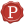 ProZ.com Certified PRO +92 336 0506123 – reshamejaz901@gmail.com As a native Urdu speaker and an experienced and skilled English-Urdu linguist, I seek to work in a challenging and interesting environment to use my skills and knowledge in benefit of the organization. ExperienceI have been working as a translator since 2016. I translated around 300k words during the last year (2021). Below is an overview of the kind of projects I have been working on.ProZ profile link: https://www.proz.com/translator/2715659Upwork profile link: https://www.upwork.com/o/profiles/users/_~01e24ee54b6f0203a7/2018masters in English literature, University of sargodha2016Bachelors of engineering in information technology, UET TexilaTranslationEditing/proofreadingVoice OverTranscreation/Content LocalizationTranscriptionSubtitlingSDL Trados StudioMS OfficeMemsourceMemoQSubtitle Edit Several online toolsCreativeOpen communicationAttention to detailPunctualFast learnerQuick turnaround 